Report and RecommendationsHawaii Emergency Management Agency January 13, 2018 False Alert A Report of the Public Safety and Homeland Security BureauFederal Communications CommissionApril 2018APPENDIX A: Illustration of False Alert and Correction on EAS and WEAAPPENDIX B: 	Illustration of HI-EMA’s Alert Origination Software Drop-Down Template MenuAPPENDIX C: Illustration of Corrections on Social MediaEXECUTIVE SUMMARY“This is not a drill.”  This phrase has regrettable resonance in Hawaii.  Its history dates to another weekend morning, Sunday, December 7, 1941, when a U.S. naval officer sent out the following message warning of a Japanese attack: “AIR RAID ON PEARL HARBOR X THIS IS NOT DRILL.”This phrase was again used in Hawaii on January 13, 2018.  At 8:07 a.m. Hawaii Standard Time (HST), on-duty warning officers of the State of Hawaii Emergency Management Agency (HI-EMA) sought to conduct an internal exercise of their ballistic missile defense drill using the Emergency Alert System (EAS) and Wireless Emergency Alerts (WEA).  The exercise went awry, resulting in HI-EMA sending the following message throughout Hawaii:BALLISTIC MISSILE THREAT INBOUND TO HAWAII.  SEEK IMMEDIATE SHELTER.  THIS IS NOT A DRILL.This false emergency alert resulted in 38 minutes of confusion, fear and uncertainty for the residents of Hawaii.  Although some suspected that the alert was a mistake, in part due to the absence of air-raid sirens, and made calls or checked social media to confirm the alert’s authenticity, for many Hawaiians, the false alert created the expectation that a missile strike could be only minutes away.  According to the Bureau’s investigation, it took HI-EMA until 8:20 a.m. (HST), 13 minutes after the initial alert, to provide the public with the first authoritative announcement over social media that this was a false alarm, and 38 minutes to issue a correction using EAS and WEA.  As terrifying as this period of uncertainty was for so many Hawaiians, for people with disabilities, the situation was particularly stressful.  In one instance, reported by Howard A. Rosenblum, Chief Executive Officer of the National Association of the Deaf (NAD), he and other members of the NAD’s Board of Directors were in Honolulu on January 13, 2018, for an NAD Board meeting when the false alert was initiated.  According to Mr. Rosenblum, the NAD Board members responded to the directive to “seek immediate shelter” by moving into a windowless storage room of a school library for the next twenty minutes until there was a Twitter message that the alert was false.  Because the NAD members were deaf and had taken cover in a storage area, they were unable to get any radio or television news broadcasts that the alert was false, and lived in terrifying uncertainty for twenty long minutes.  On January 13, 2018, at approximately 1:15 p.m. (EST) (8:15 a.m. HST) – a senior Bureau leader with family on the islands notified the FCC Operations Center that Hawaii had received a false emergency alert.  Consistent with its protocol, the FCC Operations Center contacted the U.S. Department of Homeland Security (DHS) National Operations Center, which confirmed the alert was false.  The FCC Operations Center contacted Bureau leadership at 1:42 p.m. (EST) to ensure they were aware of the incident and the DHS confirmation of the alert as false.  During this time, Bureau leadership was also in touch with the Federal Emergency Management Agency (FEMA) concerning the false alert.  Federal Communications Commission (Commission) Chairman Ajit Pai immediately directed the Bureau to investigate the facts and circumstances around the transmission of the January 13th false alert.  Specifically, Chairman Pai instructed the Bureau to start a full investigation into this event, focusing on two key questions: “What went wrong?  And what needs to be done to stop a similar mistake from happening in the future?”On January 18, 2018, the Bureau dispatched two investigators to Hawaii.  On January 18 and 19, 2018, the Bureau investigators met with HI-EMA staff, United States Pacific Command (PACOM), the Hawaii State Emergency Communications Committee (Hawaii SECC), and Hawaii legislators.  Between January 18, 2018 and January 26, 2018, Bureau staff also interviewed alert stakeholders, including emergency managers, wireless providers, the Hawaii Association of Broadcasters (HAB), alert origination software providers—including the vendor that supplied HI-EMA’s alerting software—and emergency management agencies in other parts of the United States to gather information on what safeguards exist to minimize the risk of false alerts and guide Bureau analysis of HI-EMA’s practices and technology.  Based on the Bureau’s initial investigation, the Bureau presented its preliminary findings on January 30, 2018.  Following the Bureau’s preliminary presentation, the Bureau staff continued to investigate the impact of the false alert and correction on the delivery of EAS and WEA, Hawaii’s 911 system, and priority telecommunications service.  Today’s report advances the Bureau’s goal to facilitate a conversation with alerting stakeholders on how to ensure the integrity of the EAS and WEA. This report presents the Bureau’s findings and recommendations, based on the Bureau’s investigation, the HI-EMA Report, HI-EMA’s January 30, 2018, press conference regarding the HI-EMA Report’s findings, the Hawaii Preparedness Report, HI-EMA’s publicly released audio recording of the internal drill initiation message, and the testimony submitted in connection with the April 5, 2018 Senate field hearing in Hawaii.  As set forth in greater detail below, the Bureau finds that a combination of human error and inadequate safeguards contributed to the transmission of the January 13 false alert.  Neither the false alert nor the 38-minute delay to correct the false alert would have occurred had Hawaii implemented reasonable safeguards and protocols before January 13, 2018, to minimize the risk that HI-EMA would issue a false alert, and to ensure that HI-EMA would be able to issue a rapid correction of any false alert that was delivered to the public.  This report also notes the measures that the State of Hawaii has taken to ensure that an event like this does not happen again, such as its recent review of the state’s overall preparedness posture in the Hawaii Preparedness Report.  With respect to lessons learned, the facts and circumstances surrounding the Hawaii false missile alert provide valuable insights into measures that stakeholders can take to minimize and mitigate the risk of false alerts.  The report identifies best practices, first and foremost, to guard against the issuance of false alerts, and second, if a false alert is nonetheless issued, to swiftly correct the misinformation and mitigate the consequences.  The Bureau will continue to work with Hawaii, as well as with other federal, state, local, Tribal and territorial officials, to promote awareness of these best practices and to help ensure our nation’s alerting systems are reliable and effective.  BACKGROUNDUnder the Communications Act of 1934, as amended, the Commission is tasked with promoting the safety of life and property through communications.  The Commission supports emergency preparedness and response activities in coordination with Federal agencies, including DHS.  The Commission also serves as a resource and information clearinghouse on public safety and homeland security issues for communications licensees and other service providers as well as other stakeholders.  Among its responsibilities, the Commission works with FEMA and other Federal government partners, state, local, Tribal, and territorial entities, and the communications industry to provide an effective and reliable national emergency alert and warning system.  Along with FEMA, which administers the Integrated Public Alert and Warning System (IPAWS), the FCC oversees the operation of the two IPAWS nationwide emergency alert systems, EAS and WEA, by adopting rules that address the transmission of alerts disseminated through those systems by communications service providers, such as broadcasters and wireless providers.  The Commission has authority over the communications providers that facilitate transmission of EAS and WEA alerts to the public, including their participation in transmitting actual alerts as well as in testing of the alerting systems.  FEMA authorizes alert originators to transmit alerts using the IPAWS.  The Emergency Alert System The EAS is a national public warning system through which EAS Participants deliver alerts to the public to warn them of impending emergencies.  EAS Participants include radio and television broadcast stations, cable systems, wireline video systems, wireless cable systems, direct broadcast satellite service providers, and digital audio radio service providers.  The primary purpose of the EAS is to provide the President of the United States with “the capability to provide immediate communications and information to the general public at the National, State and Local Area levels during periods of national emergency.”  State and local authorities also use the common distribution architecture of the EAS to distribute voluntary weather-related and other emergency alerts.   The EAS is maintained and administered in each state by State Emergency Communication Committees (SECCs), non-governmental voluntary groups usually comprised of representatives of broadcasters and other EAS Participants (such as cable television service providers), and occasionally, representatives of state and local government.  SECCs are chaired by an EAS Participant, usually a representative of the state broadcast association.  SECCs draft EAS Plans that govern how EAS alerts are propagated within their respective states.  State EAS Plans not only set forth the distribution plans for the daisy-chain of broadcast stations that would distribute the Presidential alert and other EAS alerts, but also schedule and coordinate the monthly EAS tests that EAS Participants are required to conduct.  In most states, the SECC coordinates with the state emergency management agencies that initiate alerts for the state and its communities, regardless of whether that agency is a formal member of the SECC.  The State EAS Plans are reviewed by the Bureau to ensure that they are consistent with the Commission’s rules and must be approved by the Chief of the Bureau. Wireless Emergency AlertsWEA allows authorized government agencies to send geographically targeted emergency alerts to the wireless devices of those consumers whose wireless providers have elected to participate in WEA.  Wireless providers that elect to participate in WEA (referred to as Participating Commercial Mobile Service (CMS) Providers) transmit these alerts over their cell towers to mobile devices within the service area.  Under federal statute, participation in WEA is voluntary; to the extent a wireless provider chooses to participate in WEA, however, it must do so in compliance with the Commission’s rules.  Further, these wireless providers may elect to participate in WEA “in whole” or “in part.”  Wireless providers that elect to transmit alerts “in part” must notify their subscribers at the point of sale that they offer WEA in some, but not all, of their geographic service area and that many, but not all, the mobile devices they offer are WEA capable.  The customers of wireless providers that participate in WEA have the right to opt out of receiving all WEA messages other than Presidential Alerts.  Testing of the National Emergency Alert and Warning SystemsThe Commission requires EAS Participants and wireless providers that elect to provide WEA to test their alerting capabilities.  Pursuant to its rules, the Commission authorizes communications service providers to conduct tests of the EAS and WEA systems.  The rules are intended to enhance the overall effectiveness of the systems’ operations in either a test environment or a bona fide emergency.  Specifically, the Commission requires EAS Participants to support national tests as scheduled by the Commission in consultation with FEMA, as well as monthly and weekly tests as set forth in their respective State EAS Plans.  For WEA, the Commission requires wireless providers that elect to provide WEA to participate in monthly tests of their alert transmission capability and periodic tests of their connection to FEMA’s IPAWS.  In addition, effective May 2019, the Commission will require these wireless providers to support end-to-end WEA tests initiated by federal, state, and local emergency managers and capable of being received by members of the public.  End-to-end WEA testing will help to ensure that emergency managers have the opportunity to test in an environment that mirrors actual alert conditions and evaluate, for example, the accuracy with which wireless providers can target WEA messages to the areas in their communities actually affected by an emergency.  To safeguard against confusing the public, the Commission also requires both EAS and WEA test messages that are distributed to the public to include conspicuous language sufficient to make clear to the public that the message is, in fact, only a test.  In addition to full end-to-end testing of the WEA alert system, the Commission has encouraged proficiency training for state and local emergency managers and other entities that are authorized by FEMA to be alert originators in IPAWS.  The Commission has found that proficiency training is essential for such alert initiators to gain the competency to issue effective WEA alerts.  For internal tests where the alert is not designed to reach the public, the Commission has observed that “alert origination software can be used to support internal proficiency training exercises where emergency managers wish to iterate alert origination best practices in a closed environment.”  Similarly for EAS, the Bureau grants waivers that allow EAS alert initiators and EAS Participants to conduct tests that use the same codes as those used in an actual alert (e.g., the “TOR” code for a tornado).  Alert initiators and other test organizers must conduct significant public outreach and close coordination with EAS Participants in order to be allowed to conduct these “live code” tests, with the result that the public has a better idea how to behave during an emergency, and alert initiators become more proficient in their use of alerting tools.  FACTUAL FINDINGS Issuance of the False Ballistic Missile AlertHawaii Emergency Management Agency’s Alerting Role.  In Hawaii, HI-EMA (1) oversees and coordinates the statewide outdoor siren warning system; (2) monitors and issues alerts and warnings; and (3) coordinates emergency and disaster response and recovery activities.  According to FEMA, as of February 2, 2018, HI-EMA represents the only organization in Hawaii that has completed the certification process to allow it to initiate alerts over IPAWS.  HI-EMA also operates a state-based communications warning center known as the State Warning Point.  The State Warning Point uses the Hawaii Warning System to transmit and receive emergency messages to and from the Emergency Operations Center and warning point for each county.HI-EMA operates the State Warning Point on a 24-hour, 7 day-a-week basis to monitor for and respond to actual or impending emergencies.  The State Warning Point is continually staffed by the HI-EMA personnel to monitor warning systems and devices and has the capability to provide timely warnings and notifications to government officials, county warning points and emergency operations centers and, when directed, to the general public.  HI-EMA employs approximately 11 warning officers and four supervisors, working in shifts (i.e., day, night and midnight shifts).  Four to five warning officers are regularly scheduled for duty on each shift, and there are never fewer than two warning officers on duty at a time.  A 45-minute overlap between shifts provides time for the incoming warning officers to acknowledge receipt of the watch from the outgoing shift officers and to debrief on the previous shift’s events using an online status board.  HI-EMA Ballistic Missile Drills and Defense Training Protocol.  Hawaii has been actively testing its alert and warning capabilities over the past year.  On May 5, 2017, HI-EMA began converting its training protocol for falling debris (e.g., from a disabled satellite) into a ballistic missile preparedness drill because of the nuclear threat from North Korea.  The ballistic missile defense training protocol simulates an initial notification from PACOM to HI-EMA that Hawaii is under a ballistic missile threat.  It begins with a mock call from a warning officer or shift supervisor simulating the role of PACOM, and it ends with the transmission of an internal (i.e., non-public) test message to FEMA IPAWS.  The test is not sent to consumer phones, radios or televisions.  By November 27, 2017, HI-EMA was regularly running these internal tests on a “no-notice” basis to staff.  The protocols and procedures for this type of drill were memorialized in a 20-step ballistic missile alert checklist, which had been refined over months of testing through iterative practice and feedback on lessons learned.  In mid-December 2017, HI-EMA replaced its older alert origination software with new alert origination software.  During any practice drills using HI-EMA’s new alert origination software, the simulated PACOM initial notification message would be preceded and followed with the phrase “Exercise, Exercise, Exercise.”  False Ballistic Missile Alert Timeline.  On January 13, 2018, during HI-EMA’s internal drill using the ballistic missile preparedness checklist, HI-EMA transmitted a false alert over EAS and WEA.  The following table presents a timeline of the events immediately leading to the false alert, delays in correcting the false alert, and HI-EMA, the Hawaii Department of Defense (HI-DOD), and the Hawaii Governor’s efforts to communicate with and reassure the public by reaching out through social media, broadcast and other sources.Causes Leading to the False Alert and Corresponding Delay in Corrective ActionBased on its analysis of the events, the Bureau finds that a combination of human error and inadequate safeguards contributed to the false alert.The primary human error was a failure to hear and/or properly understand the instructions indicating that the exercise was a test.—According to the Bureau’s investigation and the HI-EMA Report, the employee who triggered the false alert claims not to have heard “Exercise, Exercise, Exercise” preceding and following the simulated PACOM message, but does claim to have heard “This is not a drill.”  As relayed to the Bureau by HI-EMA, the employee who triggered the false alert believed that the missile threat was real.  In an interview with NBC News, the employee who triggered the false alert stated: “I was 100 percent sure that it was the right decision, that it was real.”  In other words, the employee intended to initiate a real-world emergency alert based on that employee’s mistaken belief that Hawaii had come under a ballistic missile attack.  This fundamental misunderstanding played a critical role in the initiation of the false alert.  A misunderstanding between the midnight shift supervisor and day shift supervisor also led to the drill being run without sufficient supervision.—The Bureau’s investigators found that the midnight shift supervisor did not provide the day shift supervisor with clear notice.  While the midnight shift supervisor mentioned to the day shift supervisor that the midnight shift supervisor planned to run a drill with just a few minutes’ notice, the day shift supervisor did not understand that the midnight shift supervisor intended to conduct a drill with the day shift officers during the shift change.  Rather, the day shift supervisor assumed that the midnight shift supervisor would run a drill with the midnight shift warning officers.  As a result, the day shift supervisor was not in the watch center to supervise the drill.  Other emergency management agencies the Bureau interviewed stressed the importance of proper drill supervision, and stated that conducting a drill without proper supervision would not be tolerated.  Further, HI-EMA practiced this drill without notice to the warning officer receiving the simulated call from PACOM.  The Bureau’s investigation reveals that while other emergency management agencies use no-notice drills under special circumstances, the common practice is to schedule drills for a set date and time in advance.    HI-EMA lacked adequate safeguards to mitigate the impact of any communications breakdowns between supervisors and warning officers authorized to initiate alerts.—Specifically, HI-EMA lacked procedures to prevent a single person from mistakenly sending a missile alert to Hawaiian public.  Prior to the morning of January 13, 2018, HI-EMA did not require confirmation from a second warning officer before sending a ballistic missile alert.     HI-EMA’s procedures for conducting a ballistic missile drill lacked adequate safeguards that might have helped to avoid the communication errors that led to the false alert.  First, the ballistic missile checklist lacked guidelines for HI-EMA staff for conducting an internal drill, including how to create or modify an internal drill initiation message.  As a matter of general practice, the HI-EMA procedure for an internal drill used language identical to that contained in the checklist for actual ballistic missile alerts—including the phrase “real world”—but added the words “exercise, exercise, exercise” both before and after the message to indicate that it was a drill.  Use of the same language for both test and live alert initiation procedures could cause confusion among warning officers who received the message without prior notice, notwithstanding the statements at the beginning and end of the message that it was an exercise.  Furthermore, in this case, the midnight shift supervisor deviated from the above-referenced procedure by creating a new script that blended elements from 1) the standard drill initiation message script (i.e., the ballistic missile checklist language that used the phrase “real world,” and preceded and followed the message with “exercise, exercise, exercise”) and 2) the EAS message for alerting the public to an actual missile attack (a message that used the phrase “This is not a drill.”).Equally significant, the ballistic missile alert checklist used on January 13, 2018, lacked any protocol for responding to and correcting a false alert.  Although HI-EMA issued a cancellation at 8:12 a.m. (HST), the absence of a false alert correction protocol in the ballistic missile alert checklist contributed to HI-EMA’s delay in sending out a correction through WEA/EAS.  The HI-EMA Report also found that the ballistic missile alert checklist lacked detail, which allowed shifts to interpret and differ significantly in how they executed a particular drill.  Furthermore, regarding the January 13, 2018, false alert, the HI-EMA Report noted that the drill was conducted during a change in shift, which added confusion regarding who was in charge and which shift was to execute the checklist actions.   Additionally, Bureau interviews with emergency management agencies indicate that the frequency with which HI-EMA conducted drills in the months leading up to the false alert far exceeds the norm among emergency management agencies.  For example, in the eight days immediately preceding January 13, HI-EMA reports that it conducted this ballistic missile defense drill 6 times.  Other emergency management agencies the Bureau interviewed reported that they conduct drills weekly, at most.  While frequent preparedness exercises may facilitate proficiency, the frequency with which HI-EMA was sending test messages during this period, together with the shortcomings otherwise identified in this report, made it more likely that a false alert could occur.  HI-EMA’s alert proficiency training also appears to have been deficient.—The HI-EMA Report observed that all State Warning Point employees with access to the alert origination software— including the employee who initiated the alert—are required to take, and did complete, required FEMA training prior to accessing the alert origination software.  However, the HI-EMA Report also found that no technical training beyond “basic application” was provided to the State Warning Point on the software itself, which many personnel found to be inadequate.  The HI-EMA Report does not define “basic application,” but according to the Bureau investigation, State Warning Point staff receive training on how to use templates to initiate alerts, but not on how to create alert messages using the alert origination software.  The HI-EMA Report further found that “[t]here are no personnel training records which make it difficult to determine what training each State Warning Point member has taken.”  HI-EMA’s alert origination software lacked certain safeguards.—The Bureau’s investigation indicates that, from a technical perspective, the safeguards offered by HI-EMA’s alert origination software were in line with safeguards offered by other alert origination software vendors for preventing a single employee from triggering a false alert, with two notable exceptions—the extent to which HI-EMA’s alert origination software allowed users to create their own template alert messages and the extent of integration between the software’s live production and testing environments.  Rather than offering prefabricated templates, some alert origination software providers the Bureau interviewed prefer that their clients manually type each alert into their interface prior to transmission to ensure the accuracy of the alert.  This approach sacrifices convenience, but it could force the alert originator to focus on the text of the message they are about to transmit.  Further, HI-EMA’s alert origination software allows users to send both live alerts and internal test alerts using the same interface, and the same log-in credentials, after clicking a button that says, “Send Public Message.”  Of particular relevance here, the drop-down menu listed the options for an internal “Test missile alert” together with the “Missile alert” message on the same screen.  In contrast, the Bureau’s investigation reveals that common industry practice is to host the live production environment on a separate, user-selectable domain at the log-in screen, or through a separate application.  Similarly, other alert origination software providers have clear visual cues that distinguish the test environment from the live production environment, including watermarks, color coding, unique numbering, and unique geographic identification codes for internal tests.  These safeguards make it more difficult for users to send live alerts when they intend to test.  In other respects, the functionality and safeguards offered by HI-EMA’s alert origination software were in line with safeguards offered by other alert origination software.        After HI-EMA transmitted the false alert, HI-EMA compounded the error by delaying to publicly and authoritatively correct the misinformation.—HI-EMA had not anticipated the possibility of issuing a false alert and, thus had failed to develop standard procedures for how to respond and to communicate the error with the public.  In hindsight, the most effective method for HI-EMA to follow would have been to notify the public using the same alerting systems (EAS and WEA) that it had used to transmit the false alert.  Had the agency prepared a coordinated plan to communicate with the public and key stakeholders, such as the HAB or the Hawaii SECC, HI-EMA could have mitigated the panic that the false alert created in the 38-minute interval between the false alert and correction.  Performance of the Nationwide Alert Systems EASAccording to the HAB and the Hawaii SECC, the majority of Hawaiian EAS Participants received the false alert (an EAS Civil Defense Warning or CDW), within seconds of its initiation, and delivered the message to the public a few seconds later.  These EAS Participants received and delivered the subsequent correction (an EAS Civil Emergency Message or CEM), in the same manner.  The Hawaii State EAS Plan provides that all EAS Participants should “auto-forward” alert messages that use the CDW and CEM event codes upon receipt (rather than wait for human intervention).  According to HAB and the Hawaii SECC, most EAS Participants auto-forwarded both codes on January 13, 2018.  Cable provider Hawaiian Telecom, for example, confirmed that it received and delivered the EAS messages on January 13, 2018.  Similarly, Direct Broadcast Satellite (DBS) providers Direct TV and Dish Networks indicated that on January 13, 2018, they delivered the EAS messages aired on local television broadcast stations carried under the Commission’s broadcast signal carriage rules.  Sirius/XM does not provide service to Hawaii.   WEAThe four nationwide wireless providers both participate in WEA and offer service to Hawaii (AT&T, Verizon, Sprint, and T-Mobile).  Each reported to FCC investigators that their provision of WEA is co-extensive with their service areas in Hawaii, and that they received and retransmitted both the false alert and the alert correction over WEA within seconds of the delivery of the alert to the providers by IPAWS.  No wireless provider experienced any delay from IPAWS because, as AT&T notes, the gateway from IPAWS to each wireless provider is a dedicated channel that is not subject to Internet congestion.  Similarly, WEA messages are broadcast within each provider’s network over cell broadcast, a process separate from the wireless provider networks, and thus not subject to wireless provider network congestion.  The four providers note that while there was a high volume of calls on January 13, 2018, the impact of that volume on the wireless networks was not significant.  The four providers observe that they did not experience any latencies with respect to the delivery of WEA alerts on January 13, 2018.Although the four major wireless providers reported that they experienced no difficulties in their provision of the false alert or its correction over WEA, the Hawaii Preparedness Report, as well as other news media, reports that some subscriber mobile devices did not receive the false or corrected alert messages.  It also has been reported that consumers who did not receive the false alert, the correction, or both, were concerned about their ability to receive similarly urgent alerts in the future.  The Hawaii Preparedness Report further observed that “[c]itizens in certain locations did not have access to WEA or other alert notification services and were unaware of the missile alert.”  The Bureau identifies several potential reasons why some wireless subscribers may not have received the alert or correction below, but continues to study the issue. First, as noted earlier, wireless providers that participate in WEA may choose to do so only “in part.”  AT&T, Verizon, Sprint, and T-Mobile participate in WEA “in part.”  Accordingly, WEA need not be offered across the entirety of these providers’ geographic coverage areas or be available on all of their mobile devices.  While the four nationwide wireless providers state that their provision of WEA is coextensive with their coverage area in Hawaii, they acknowledge that there may be areas, such as state parks or other coverage dead zones, where they either do not provide service, or where service is intermittent.  Finally, the Bureau does not have information regarding how many members of the public do not have WEA-capable mobile devices.  Second, HI-EMA cancelled the false ballistic missile alert at 8:12 a.m.  The cancellation would have prevented the false alert from being broadcast to those mobile devices not connected to the network at the time the false alert was issued—such as phones turned off at 8:07 a.m., or phones out of cell coverage or on airplane mode—and which remained unconnected through the time the cancellation was transmitted.  Alert re-transmission times differ among wireless providers; some Participating CMS Providers transmit WEA alerts at regular intervals throughout the valid period of the alert, but applicable standards do not define the frequency of alert retransmission and allow Participating CMS Providers to cease retransmission prior to the alert’s expiration.  The cancellation, however, would not have prevented wireless customers from receiving the correction alert at 8:45 a.m. (HST), assuming that customers’ mobile devices were turned on and connected to the network during the times the correction alert was issued.  Finally, consumers have the option to opt out of receiving all WEA alerts except those issued by the President or President’s designee.  Consumers who opted out of receiving imminent threat alerts would not have received either the false alert or the correction. Impact on Public Safety Communications Networks and ServicesPolice and 911 ResponseThe Bureau’s investigation shows that 911 operators and police both stayed on duty during the period that the alert appeared to be real to the public, and once it became apparent to police that the alert was false, took extraordinary steps to inform the public that the alert was false during the 38-minute interval between the false alert and the corrected alert message.  The Bureau’s investigation and the HI-EMA Report indicate that HI-EMA notified the counties and the Honolulu Police Department that HI-EMA had erroneously sent a ballistic missile alert.  According to 911 audio recordings, within approximately five minutes of the false alert 911 dispatchers informed police officers that HI-EMA was working on a correction.  Police officers used their vehicle public address system to announce the all clear to the public.  Although 911 dispatchers and police officers worked to relay to the public that Hawaii was not under attack, many calls from the public to 911 for information did not get through.  The State of Hawaii Enhanced 911 Board’s Executive Director indicated that on January 13, 2018, between 8 a.m. (HST) and 9 a.m. (HST), local Public Safety Answering Points (PSAP) across the entire state received approximately 7,755 wireline and wireless 911 calls, compared to more typical Saturday morning call volume ranging between 250-350 911 calls.  Given the surge in 911 call volume, 2,660 of these calls were not answered by call takers.  The Enhanced E-911 Board’s Executive Director added that while 762 wireless 911 calls were routed to a back-up PSAP system, some of those calls went unanswered.  Priority Telecommunications ServicesState and local officials, as well as HI-EMA, also struggled to notify the public that the ballistic missile alert was erroneous.  The Hawaii Preparedness Report observed that “[k]ey government personnel were unable to communicate with each other on January 13, 2018[,] because wireless networks were saturated.”  Regarding HI-EMA, the Bureau’s investigation found that the surge in phone calls from the public into HI-EMA’s phone lines overwhelmed the agency’s limited staff and contributed to delays in answering phone calls.  While network congestion may have precluded government officials from contacting each other and the public from reaching HI-EMA through the ordinary phone lines, priority communications services would have enabled government officials and HI-EMA staff to place and receive calls during this event.  The Government Emergency Telecommunications Service (GETS) and the Wireless Priority Service (WPS) programs are companion services for priority calling offered by DHS’ Office of Emergency Communications (OEC).  The GETS program provides authorized users priority access over landline networks and the WPS program provides authorized users priority access over cellular networks, thus increasing the likelihood that a call will be completed during an emergency.  DHS determines eligibility to use GETS/WPS.  Federal, state, local, and Tribal agencies may enroll in GETS/WPS (e.g., police departments, fire departments, public safety answering points or 911 call centers, emergency medical service entity, essential healthcare providers or any other organization that uses telecommunication services necessary for the public health, safety, and maintenance of law and order).  HI-EMA stated that its employees have access to GETS/WPS.  It noted, however, that no HI-EMA staff member reported use of GETS/WPS during the 38-minute interval between the false alert and the corrected message.  The Bureau’s investigation concluded that any inability of HI-EMA staff to reach headquarters was caused by the inability of HI-EMA staff to handle the surge of calls and not the result of GETS/WPS non-functionality.  The Bureau’s investigators did not find any evidence that GETS/WPS did not work as intended for HI-EMA employees or any other emergency responder; rather it seems that GETS/WPS were not used by HI-EMA.  DHS, however, informed the Bureau that GETS/WPS successfully facilitated 19 calls on January 13, 2018, though DHS did not identify the callers.  The Bureau also did not find that network congestion prevented HI-EMA staff from communicating with state and local authorities to correct the false alert, or with FEMA to confirm the use of a CEM code to correct the false alert.  The HI-EMA Report indicates that HI-EMA staff communicated directly with the counties using the Hawaii Warning System.  NEXT STEPSThe facts and circumstances surrounding this false alert, both leading up to the alert as well as after-action efforts to address confusion and misinformation, provide insights into how the alert origination process may be improved going forward.  Below, the Bureau highlights HI-EMA’s lessons learned and corrective measures, as well as the Bureau’s recommendations to safeguard against the issuance of false alerts and to mitigate their harmful effects if they do occur.Hawaii’s Actions to Prevent RecurrenceHI-EMA has taken several major steps to prevent the recurrence of a similar false alert, and to improve its preparedness for responding to any false alert that may occur: First, HI-EMA policy requires that all future drills must be overseen by at least one supervisor.  If either the daytime shift supervisor or midnight shift supervisor had been required to oversee the January 13, 2018, drill from the State Warning Point, such closer oversight over the drill’s procedures could potentially have prevented miscommunications and ensured superior quality control over the drill.  Second, HI-EMA instituted a two-person activation/verification rule for tests as well as for actual missile launch notifications.  This will provide an additional quality control to help prevent mistakes.  On January 13, 2018, HI-EMA only required one credentialed warning officer to initiate the alert. Third, HI-EMA has created templates for EAS and WEA messages that officers may use to correct a false alarm.  This will ensure that, were such an event to occur again, the public could receive notice of the correction more quickly.  Prior to the January 13, 2018, false alert, HI-EMA did not have protocols or training in place with respect to how to issue a correction to an alert, or what to do in the event a false alert was initiated.  Fourth, HI-EMA has requested that its alert origination software vendor integrate improvements into the next iteration of its software to help safeguard against false alerts.  The January 13, 2018, iteration of HI-EMA’s alert origination software did not clearly differentiate the test environment from the live alert environment or the test templates from the live alert templates.  Further, while HI-EMA’s alert origination software did display a message to confirm the alert originator’s intent to transmit alerts and tests (a “speedbump”), it did not display that message in a way that enables the alert originator to review their message while they confirm their intent to transmit it, nor did the speedbump clearly specify whether the alert originator is about to send a test or a live alert.  HI-EMA’s alert origination software vendor intends to clearly differentiate its test environment from its live alert environment (e.g., color coding and alphabetizing their templates, and adding information to its final confirmation prompt (speedbump) that makes clear whether the alert about to be sent is a live alert).  This will make it more difficult for a warning officer to accidentally choose the wrong alert message template, or to transmit a false alert.  Fifth, HI-EMA suspended State Warning Point ballistic missile drills. Finally, on March 16, 2018, Hawaii appointed a new HI-EMA administrator to guide the agency and enhance “public trust.”Bureau Recommendations  After reviewing the facts that form the basis of this report, the Bureau offers several recommendations below to provide guidance to state, local, Tribal and territorial emergency alert originators and managers about “lessons learned” from the Bureau’s investigation.  The Bureau recommends that state, local, Tribal and territorial emergency management agencies and other authorized state entities take the following actions:   Conduct regular internal tests in a controlled and closed environment, such as through the FEMA IPAWS Test Lab, to maintain proficiency with alerting tools, to exercise plans and procedures, and to identify opportunities for improvement in a manner that does not affect the public.Require more than one credentialed person to validate the message content prior to transmission of a ballistic missile alert or other high-impact alerts that affect a significant percentage of the population, as well as all tests.  Direct alert origination software providers to (1) separate live alerts from test environments and (2) include a prompt that uses specific language to confirm whether to issue a ballistic missile alert or similar alert or test message.To minimize the potential for confusion, limit employee permissions to create or modify any internal drill message.  In addition, refrain from using phrases such as “This is Not a Drill” or “Real World” in test messages.  Instead, test messages should be clearly identified as tests and use language such as “This is a test.”  The script and content for actual emergency alerts versus test alerts should be clearly distinguishable. Develop, in a manner consistent with the Commission’s rules, protocols governing tests, uses, and corrections to alerts that are sent to the public over the EAS and WEA.Require supervisor approval and supervision of internal tests and proficiency training exercises.Develop and memorialize standard operating procedures for responding to false alerts within their jurisdictions.  These standard operating procedures should specify that corrections to false alerts must be issued over the same systems used to issue the false alert, including the EAS and WEA, as well as other available means.  They should also include procedures for notifying the media about false alerts. For public-facing alerts and tests, have a plan in advance on how to use social media as a complementary means of communications, and integrate any plans to use social media into standard operating procedures, so that emergency managers know in advance how to use all available communications tools in a coordinated manner to improve public situational awareness and understanding. Carefully consider the use and frequency of no-notice drills and ensure appropriate supervision of no-notice drills and consistency with internal test protocols. Consult with SECCs on a regular basis—at least annually—to ensure that EAS procedures, including initiation and cancellation of actual alerts and tests, are mutually understood, agreed upon, and documented in the State EAS Plan.  Establish redundant and effective lines of communication with key stakeholders during emergencies, including by utilizing GETS cards and WPS, so that they can rely on planned workarounds in the event their phone lines become congested during emergencies.  The Bureau will follow up on these recommendations by engaging in additional outreach and education to help state emergency management agencies, EAS Participants, wireless providers, SECCs, consumers and other stakeholders better understand the current and expected capabilities of EAS and WEA.  In this regard, the Bureau plans to partner with FEMA in conducting a joint webinar to help ensure stakeholders have the information they need to take full advantage of these valuable public safety tools.  The Bureau will also convene a roundtable with state emergency managers, consumer groups, communications service providers, and other stakeholders to discuss the lessons that should be learned from this incident.   APPENDIX AILLUSTRATION OF FALSE ALERT AND CORRECTION ON EAS AND WEA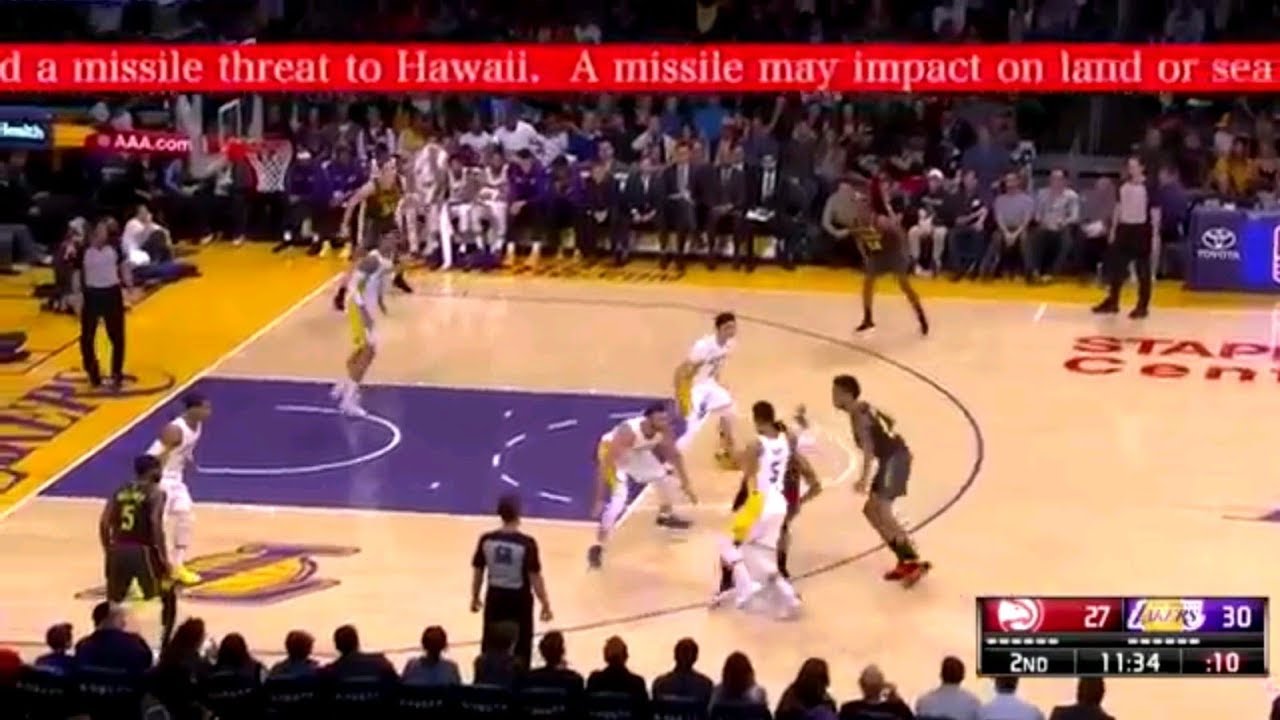 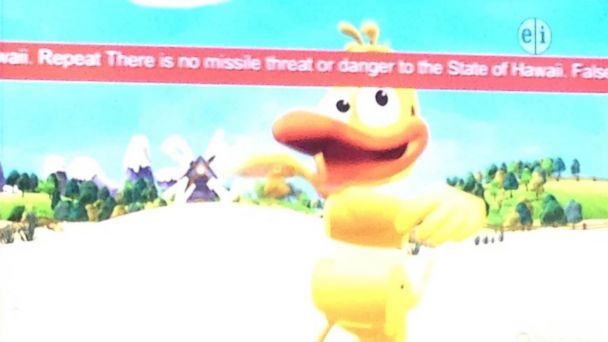 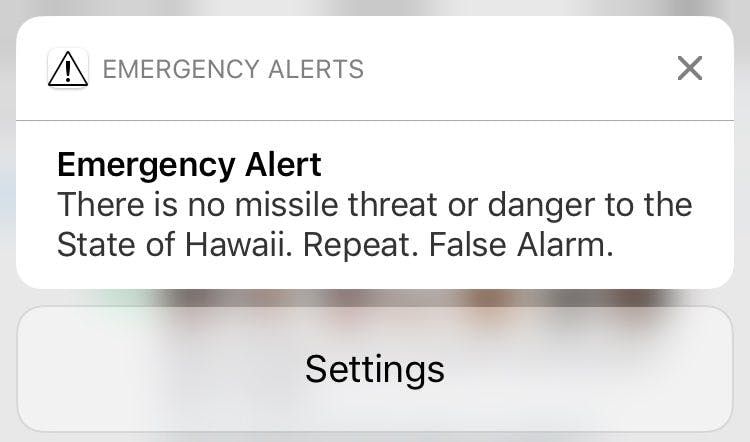 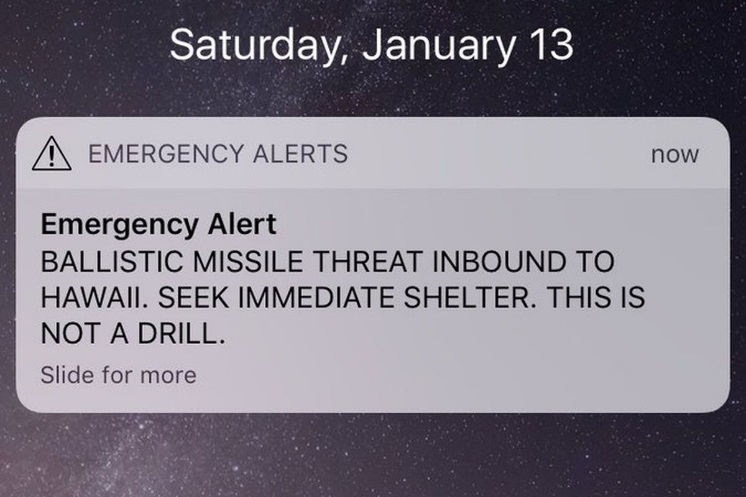 APPENDIX BILLUSTATION OF HI-EMA’S UPDATED ALERT ORIGINATION SOFTWAREDROP-DOWN TEMPLATE MENU	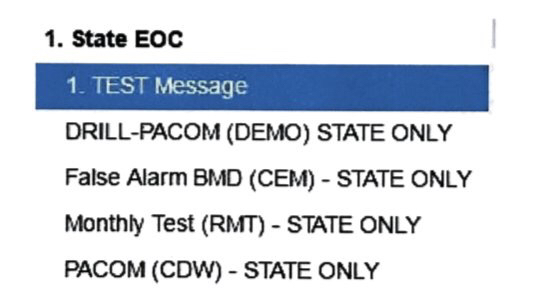 APPENDIX CILLUSTRATION OF CORRECTIONS ON SOCIAL MEDIA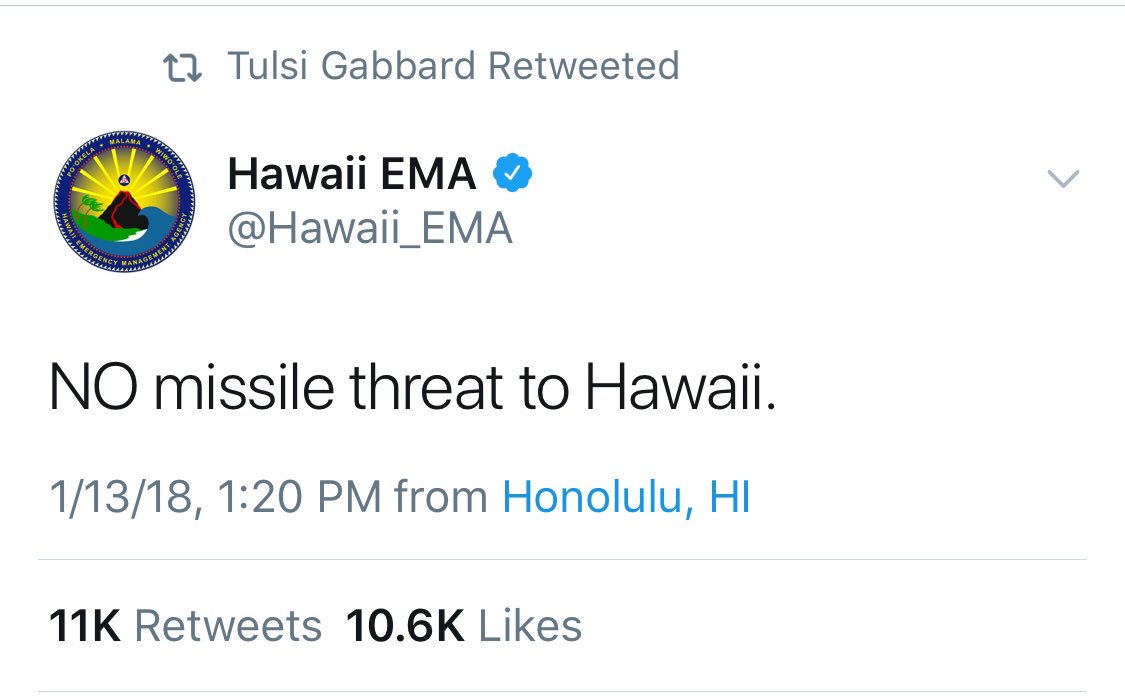 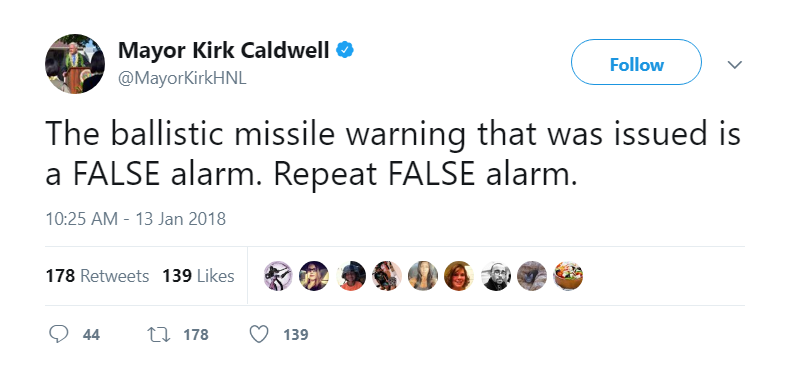 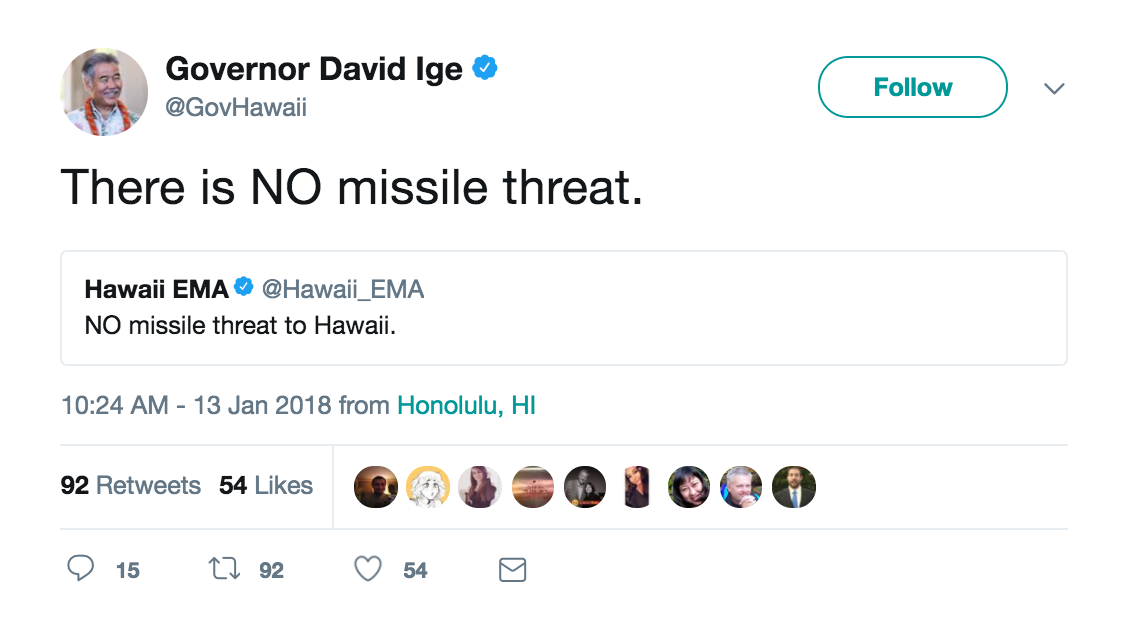 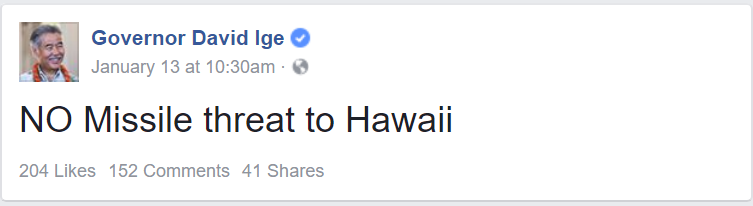 Time (HST)Event8:00 a.m. – 8:05 a.m.HI-EMA’s midnight shift transfers watch responsibility to the day shift.The midnight shift supervisor orally apprises the day shift supervisor that the midnight shift supervisor wants to run a drill, but the midnight shift supervisor does not make explicitly clear to the day shift supervisor that the midnight shift supervisor intends to run the drill with the day shift warning officers during the shift change.There are two people on the midnight shift and four people on the day shift.  Only three day-shift warning officers are in the warning point at the time of the drill.  The day shift supervisor does not understand that the drill is about to occur during the shift change and therefore is not in the warning point.As a result, the day shift supervisor is not in the proper location to supervise the day shift warning officers when the ballistic missile preparedness drill begins.  8:05 a.m.HI-EMA’s midnight shift supervisor begins a no-notice ballistic missile preparedness drill with day shift officers by placing a call from a secure phone elsewhere in HI-EMA to the State Warning Point.  The recording that the midnight shift supervisor plays over the phone contains the text of an EAS message for a live ballistic missile alert, including the language, “this is not a drill,” instead of the language used in HI-EMA’s standard operating procedure for this drill.  Although the midnight shift officer’s recorded voice reads, “Exercise, Exercise, Exercise” at the beginning and end of the drill, using the phrase “this is not a drill” was a deviation from the drill procedure.  In the midnight shift supervisor’s analysis, the deviation is not material because the phrase “Exercise, Exercise, Exercise” indicates that the event is only a drill.  While the other warning officers understand that this is a drill, the warning officer at the alert origination terminal believes that this is a real emergency, not a drill.  8:07 a.m. The HI-EMA day shift warning officer at the alert origination terminal responds to this call by transmitting a live incoming ballistic missile alert to the State of Hawaii.  In doing so, the day shift warning officer selects the template for a live alert from the drop-down menu.  When the alert origination software prompts the warning officer to confirm whether the officer wants to send the message, the prompt reads, “Are you sure that you want to send this Alert?”  The prompt contains the same message, irrespective of whether the message is a test or an alert, and it does not offer the officer an opportunity to review the message text that would be sent.Members of the public begin to receive the false alert over EAS and WEA.8:08 a.m. The mobile device of the State Warning Point officer who triggered the false alert receives the WEA alert.  8:09 a.m.State Adjutant Major General Logan notifies Hawaii Governor David Ige that HI-EMA has transmitted a false alert.  8:10 a.m.State Adjutant Major General Logan communicates to PACOM that there was no missile launch, confirming what PACOM already knew. HI-EMA notifies the Honolulu police department that there was no missile launch.8:12 a.m.HI-EMA cancels further transmission of the false alert, but does not issue an “all clear” message. 8:13 a.m. – 8:26 a.m.HI-EMA’s phone lines become congested with incoming calls from the public asking about the nature of the alert that they just received.  HI-EMA notifies its staff that the alarm was false so that they can help to respond to community inquiries.  HI-EMA notifies Hawaii’s county emergency management agencies and radio and TV stations to inform them that the alarm is false. 8:20 a.m.HI-EMA posts on its Twitter account, “NO missile threat to Hawaii.” 8:23 a.m.HI-EMA posts on its Facebook account “No missile threat to Hawaii. False Alert. We are currently investigating.”8:24 a.m.Hawaii Gov. Ige retweets HI-EMA’s notice that there is no missile threat.8:27 a.m.HI-EMA staff meets to discuss options for a second, corrective EAS and WEA message.  HI-EMA determines that a Civil Emergency Message (CEM) is the alert event code that best meets the criteria. 8:30 a.m.HI-EMA calls a representative of the FEMA IPAWS Program Management Office for guidance that CEM is the appropriate event code, but the call is not answered.HI-EMA calls another representative of the FEMA IPAWS Program Management Office and reaches the employee on the employee’s mobile device.  After 45 seconds, they agree that the correction meets the criteria for a CEM.Hawaii Gov. Ige posts the alert cancellation notification on his Facebook page.8:31 a.m. - 8:44 a.m.The Deputy Chief of the HI-EMA Telecommunication Branch logs into HI-EMA’s alert origination software and creates false alert correction messages for EAS and WEA.8:45 a.m.HI-EMA issues a CEM to correct the false alert 38 minutes after initial transmission.